Gar Vautier was killed in action while serving with the RAAF in England in 1944Includes:Club ChampionshipState ChampionshipNational ChampionshipTillett Teams EventDetermination Method:Add the overall placing in each event.If the boat does not compete in one of the listed particular events, it is allocated a rank of the number of competitors plus one.The boat with the overall lowest score receives the trophy.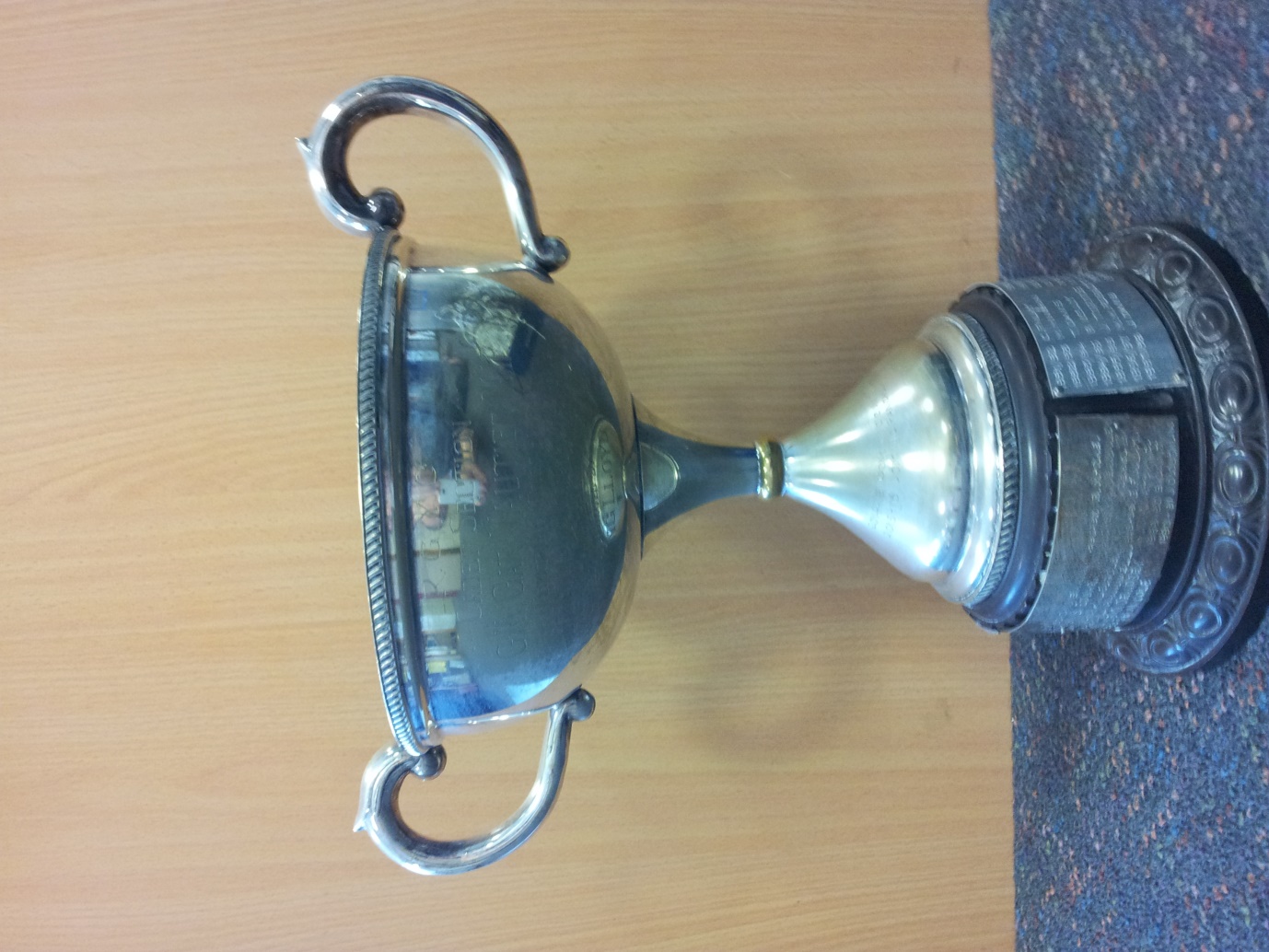 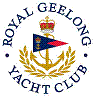 Royal Geelong Yacht Club Inc.Est 1859Trophy Deed of Gift.Trophy Deed of Gift.Trophy:G. M. (Gar) Vautier Memorial TrophyPresented by:King LloydDate:1951For:Best Performing Cadet Member for the seasonRemarks / Revisions1957: Reallocated to International Cadet.Click here to View RecipientsClick here to View Recipients